HAXBY CARNIVAL – 13 JULY 2024 – STALL APPLICATIONThe Carnival opens at 1.00pm on Ethel Ward Playing Field.  Stall holders should set up between 10 am and 12 noon.  Stall Holders should park their vehicles by 12 00pm.  No cars will be allowed on the field before 4.30pm for safety reasons.StallsStandard Pitch Size: 4m x 4m which will accommodate a standard 3m x 3m gazeboThere is an additional charge for tables.Please email this completed form to the Clerk, Alan Draper clerk@haxbytowncouncil.gov.ukPayment by BACS: Barclays Bank Sort Code 20 99 56 Account Number 90455784 - include your name and Carnival Stall as reference.   TERMS AND CONDITIONSAll stallholders must indemnify Haxby Town Council against all actions, proceedings, costs, claims and demands resulting from the operation of this agreement.Stallholders are responsible for their own health and safety and for the health and safety  of those they employ and for the general public who access their stall.  All equipment must comply with statutory standards.There will be no charge for charity stalls if their charity number is provided for the Clerk.Closing Date for Stall Applications: Monday 1 July 2024HAXBY TOWN COUNCIL HAXBY TOWN COUNCIL 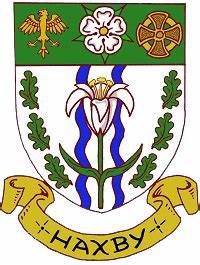 The Council Office, The Memorial Hall, Haxby, YO32 3HTThe Council Office, The Memorial Hall, Haxby, YO32 3HTTelephone:Email:01904 750378clerk@haxbytowncouncil.gov.ukNameOrganisationEmail addressTelephoneAddressActivitySingle Pitch £15Double Pitch £25Tables £5 eachTOTAL COSTI confirm that I have my own Public Liability Insurance   